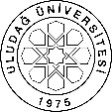 BURSA ULUDAĞ ÜNİVERSİTESİBURSA ULUDAĞ ÜNİVERSİTESİBURSA ULUDAĞ ÜNİVERSİTESİBURSA ULUDAĞ ÜNİVERSİTESİBURSA ULUDAĞ ÜNİVERSİTESİBURSA ULUDAĞ ÜNİVERSİTESİBURSA ULUDAĞ ÜNİVERSİTESİBURSA ULUDAĞ ÜNİVERSİTESİBURSA ULUDAĞ ÜNİVERSİTESİBURSA ULUDAĞ ÜNİVERSİTESİBURSA ULUDAĞ ÜNİVERSİTESİBURSA ULUDAĞ ÜNİVERSİTESİFEN BİLİMLERİ ENSTİTÜSÜFEN BİLİMLERİ ENSTİTÜSÜFEN BİLİMLERİ ENSTİTÜSÜFEN BİLİMLERİ ENSTİTÜSÜFEN BİLİMLERİ ENSTİTÜSÜFEN BİLİMLERİ ENSTİTÜSÜFEN BİLİMLERİ ENSTİTÜSÜFEN BİLİMLERİ ENSTİTÜSÜFEN BİLİMLERİ ENSTİTÜSÜFEN BİLİMLERİ ENSTİTÜSÜFEN BİLİMLERİ ENSTİTÜSÜFEN BİLİMLERİ ENSTİTÜSÜ2019-2020 EĞİTİM-ÖĞRETİM YILI GÜZ YARIYILI DERS GÖREVLENDİRME FORMU2019-2020 EĞİTİM-ÖĞRETİM YILI GÜZ YARIYILI DERS GÖREVLENDİRME FORMU2019-2020 EĞİTİM-ÖĞRETİM YILI GÜZ YARIYILI DERS GÖREVLENDİRME FORMU2019-2020 EĞİTİM-ÖĞRETİM YILI GÜZ YARIYILI DERS GÖREVLENDİRME FORMU2019-2020 EĞİTİM-ÖĞRETİM YILI GÜZ YARIYILI DERS GÖREVLENDİRME FORMU2019-2020 EĞİTİM-ÖĞRETİM YILI GÜZ YARIYILI DERS GÖREVLENDİRME FORMU2019-2020 EĞİTİM-ÖĞRETİM YILI GÜZ YARIYILI DERS GÖREVLENDİRME FORMU2019-2020 EĞİTİM-ÖĞRETİM YILI GÜZ YARIYILI DERS GÖREVLENDİRME FORMU2019-2020 EĞİTİM-ÖĞRETİM YILI GÜZ YARIYILI DERS GÖREVLENDİRME FORMU2019-2020 EĞİTİM-ÖĞRETİM YILI GÜZ YARIYILI DERS GÖREVLENDİRME FORMU2019-2020 EĞİTİM-ÖĞRETİM YILI GÜZ YARIYILI DERS GÖREVLENDİRME FORMU2019-2020 EĞİTİM-ÖĞRETİM YILI GÜZ YARIYILI DERS GÖREVLENDİRME FORMUANABİLİM DALI: ÇEVRE MÜHENDİSLİĞİANABİLİM DALI: ÇEVRE MÜHENDİSLİĞİPROGRAMI :YÜKSEK LİSANSYÜKSEK LİSANSYÜKSEK LİSANSYÜKSEK LİSANSDERS AŞAMASII. YARIYIL / GÜZI. YARIYIL / GÜZI. YARIYIL / GÜZI. YARIYIL / GÜZI. YARIYIL / GÜZI. YARIYIL / GÜZI. YARIYIL / GÜZI. YARIYIL / GÜZI. YARIYIL / GÜZI. YARIYIL / GÜZI. YARIYIL / GÜZI. YARIYIL / GÜZI. YARIYIL / GÜZDERS AŞAMASIKODU DERSİN ADIZ/STULKrAK TSÖĞRETİM ÜYESİGÜNÜSAATİSAATİSINIFIDERS AŞAMASIZORUNLU DERSLERDERS AŞAMASICEV5191TEZ DANIŞMANLIĞI I*Z01001DERS AŞAMASICEV5181YÜKSEK LİSANS UZMANLIK ALAN DERSİ I*  S40005DERS AŞAMASICEV5301KİMYASALLARIN ÇEVRESEL HAREKETİ Z30036PROF. DR. YÜCEL TAŞDEMİRSALI09:40 - 12:0009:40 - 12:00Ç102DERS AŞAMASISEÇMELİ DERSLERDERS AŞAMASICEV5121ÇEVRE YÖNETİMİ S30036PROF. DR.FEZA KARAERPERŞEMBE13:50 - 16:1513:50 - 16:15Ç102DERS AŞAMASICEV5243ENDÜSTRİYEL HAVA KİRLİLİĞİS30036DOÇ. DR. FATMA ESENÇARŞAMBA09:40 - 12:0009:40 - 12:00BTODERS AŞAMASICEV5247ÇEVRE TEKNOLOJİSİNİN TEMELLERİ S30036PROF. DR. GÜRAY SALİHOĞLUSALI12:05-14:2512:05-14:25Ç108DERS AŞAMASICEV5249ATIKSU ARITMA TESİSİ BOYUTLANDIRMA KRİTERLERİ S22036DOÇ.DR. MELİKE YALILI KILIÇPERŞEMBE08:50: - 12:0008:50: - 12:00Ç102DERS AŞAMASICEV5255ATIKSU ARITIMINDA SULAK ALAN SİSTEMLERİ S30036PROF. DR. AYŞE ELMACIÇARŞAMBA13:50 - 16:1513:50 - 16:15Ç101DERS AŞAMASICEV5265TEMİZ ÜRETİM TEKNİKLERİS30036PROF.DR. GÖKHAN EKREM ÜSTÜNSALI13:50 - 16:1513:50 - 16:15ÖÜODERS AŞAMASICEV5263YENİLENEBİLİR ENERJİ ve ÇEVRE S30036PROF. DR. SEVAL KUTLU AKAL SOLMAZPROF.DR. GÖKHAN EKREM ÜSTÜNÇARŞAMBA09:40 - 12:0009:40 - 12:00Ç108DERS AŞAMASICEV5269ATIKLARIN ANAEROBİK ARITIMIS30036PROF. DR. UFUK ALKANPERŞEMBE13:50-16:1513:50-16:15Ç104DERS AŞAMASICEV5271SERA GAZI HESAPLAMA YÖNTEMLERİ ve İKLİM DEĞİŞİKLİĞİ  S22036PROF. DR. S. SIDDIK CİNDORUKSALI13:50 - 17:0013:50 - 17:00ÖÜODERS AŞAMASICEV5275ENTEGRE ATIK YÖNETİMİ TEKNOLOJİLERİS30036DOÇ. DR. N.KAMİL SALİHOĞLUÇARŞAMBA13:00 – 15:2513:00 – 15:25ÖÜODERS AŞAMASICEV5279SIZINTI SULARININ OLUŞUMU ve ARITIMIS30036DOÇ.DR. MELİKE YALILI KILIÇÇARŞAMBA09:40 - 12:0009:40 - 12:00ÖÜODERS AŞAMASICEV5303KOMPOST TEKNOLOJİSİS30036DOÇ. DR. SELNUR UÇAROĞLUPERŞEMBE09:40 - 12:0009:40 - 12:00Ç108DERS AŞAMASICEV5305BİYOYAKIT ÜRETİMİS30036DR. ÖĞR. ÜYESİ SEVİL ÇALIŞKAN ELERENPERŞEMBE09:40: - 12:0009:40: - 12:00ÖÜODERS AŞAMASICEV5311TOPRAK KİRLİLİĞİ  VE KONTROLÜS30036PROF. DR. F. OLCAY TOPAÇ ŞAĞBANÇARŞAMBA09:40 - 12:0009:40 - 12:00Böl. Başk.DERS AŞAMASICEV 5307SEDİMAN KİRLİLİĞİ VE TAŞINIMIS30036DR. ÖĞR. ASLIHAN KATİPPERŞEMBE13:00 – 15:2513:00 – 15:25ÖÜODERS AŞAMASITOPLAMTOPLAMTOPLAMTOPLAM1230TEZ AŞAMASIIII. YARIYIL / GÜZIII. YARIYIL / GÜZIII. YARIYIL / GÜZIII. YARIYIL / GÜZIII. YARIYIL / GÜZIII. YARIYIL / GÜZIII. YARIYIL / GÜZIII. YARIYIL / GÜZIII. YARIYIL / GÜZIII. YARIYIL / GÜZIII. YARIYIL / GÜZIII. YARIYIL / GÜZIII. YARIYIL / GÜZTEZ AŞAMASICEV5183YÜKSEK LİSANS UZMANLIK ALAN DERSİ III*Z40005TEZ AŞAMASICEV5193TEZ DANIŞMANLIĞI III*Z010025TEZ AŞAMASITOPLAMTOPLAMTOPLAMTOPLAM030*: Bu dersler için gün, saat ve sınıf bildirilmesine gerek yoktur. *: Bu dersler için gün, saat ve sınıf bildirilmesine gerek yoktur. *: Bu dersler için gün, saat ve sınıf bildirilmesine gerek yoktur. *: Bu dersler için gün, saat ve sınıf bildirilmesine gerek yoktur. *: Bu dersler için gün, saat ve sınıf bildirilmesine gerek yoktur. *: Bu dersler için gün, saat ve sınıf bildirilmesine gerek yoktur. *: Bu dersler için gün, saat ve sınıf bildirilmesine gerek yoktur. *: Bu dersler için gün, saat ve sınıf bildirilmesine gerek yoktur. *: Bu dersler için gün, saat ve sınıf bildirilmesine gerek yoktur. *: Bu dersler için gün, saat ve sınıf bildirilmesine gerek yoktur. *: Bu dersler için gün, saat ve sınıf bildirilmesine gerek yoktur. *: Bu dersler için gün, saat ve sınıf bildirilmesine gerek yoktur. *: Bu dersler için gün, saat ve sınıf bildirilmesine gerek yoktur. *: Bu dersler için gün, saat ve sınıf bildirilmesine gerek yoktur. BURSA ULUDAĞ ÜNİVERSİTESİBURSA ULUDAĞ ÜNİVERSİTESİBURSA ULUDAĞ ÜNİVERSİTESİBURSA ULUDAĞ ÜNİVERSİTESİBURSA ULUDAĞ ÜNİVERSİTESİBURSA ULUDAĞ ÜNİVERSİTESİBURSA ULUDAĞ ÜNİVERSİTESİBURSA ULUDAĞ ÜNİVERSİTESİBURSA ULUDAĞ ÜNİVERSİTESİBURSA ULUDAĞ ÜNİVERSİTESİBURSA ULUDAĞ ÜNİVERSİTESİBURSA ULUDAĞ ÜNİVERSİTESİFEN BİLİMLERİ ENSTİTÜSÜFEN BİLİMLERİ ENSTİTÜSÜFEN BİLİMLERİ ENSTİTÜSÜFEN BİLİMLERİ ENSTİTÜSÜFEN BİLİMLERİ ENSTİTÜSÜFEN BİLİMLERİ ENSTİTÜSÜFEN BİLİMLERİ ENSTİTÜSÜFEN BİLİMLERİ ENSTİTÜSÜFEN BİLİMLERİ ENSTİTÜSÜFEN BİLİMLERİ ENSTİTÜSÜFEN BİLİMLERİ ENSTİTÜSÜFEN BİLİMLERİ ENSTİTÜSÜ2019-2020 EĞİTİM-ÖĞRETİM YILI GÜZ YARIYILI DERS GÖREVLENDİRME FORMU2019-2020 EĞİTİM-ÖĞRETİM YILI GÜZ YARIYILI DERS GÖREVLENDİRME FORMU2019-2020 EĞİTİM-ÖĞRETİM YILI GÜZ YARIYILI DERS GÖREVLENDİRME FORMU2019-2020 EĞİTİM-ÖĞRETİM YILI GÜZ YARIYILI DERS GÖREVLENDİRME FORMU2019-2020 EĞİTİM-ÖĞRETİM YILI GÜZ YARIYILI DERS GÖREVLENDİRME FORMU2019-2020 EĞİTİM-ÖĞRETİM YILI GÜZ YARIYILI DERS GÖREVLENDİRME FORMU2019-2020 EĞİTİM-ÖĞRETİM YILI GÜZ YARIYILI DERS GÖREVLENDİRME FORMU2019-2020 EĞİTİM-ÖĞRETİM YILI GÜZ YARIYILI DERS GÖREVLENDİRME FORMU2019-2020 EĞİTİM-ÖĞRETİM YILI GÜZ YARIYILI DERS GÖREVLENDİRME FORMU2019-2020 EĞİTİM-ÖĞRETİM YILI GÜZ YARIYILI DERS GÖREVLENDİRME FORMU2019-2020 EĞİTİM-ÖĞRETİM YILI GÜZ YARIYILI DERS GÖREVLENDİRME FORMU2019-2020 EĞİTİM-ÖĞRETİM YILI GÜZ YARIYILI DERS GÖREVLENDİRME FORMUANABİLİM DALI:ÇEVRE MÜHENDİSLİĞİANABİLİM DALI:ÇEVRE MÜHENDİSLİĞİPROGRAMI :DOKTORADOKTORADOKTORADOKTORADERS AŞAMASII. YARIYIL / GÜZI. YARIYIL / GÜZI. YARIYIL / GÜZI. YARIYIL / GÜZI. YARIYIL / GÜZI. YARIYIL / GÜZI. YARIYIL / GÜZI. YARIYIL / GÜZI. YARIYIL / GÜZI. YARIYIL / GÜZI. YARIYIL / GÜZI. YARIYIL / GÜZI. YARIYIL / GÜZDERS AŞAMASIKODUDERSİN ADIZ/STULKrAK TSÖĞRETİM ÜYESİGÜNÜSAATİSAATİSINIFIDERS AŞAMASIZORUNLU DERSLERDERS AŞAMASICEV6191TEZ DANIŞMALIĞI I *Z01001DANIŞMAN ÖĞRETİM ÜYESİDERS AŞAMASICEV6181DOKTORA UZMANLIK ALAN DERSİ I *S40005DANIŞMAN ÖĞRETİM ÜYESİDERS AŞAMASICEV6301İLERİ ÇEVRE MÜHENDİSLİĞİ KİMYASI IIZ30035PROF.DR. F. OLCAY TOPAÇ ŞAĞBAN
DOÇ.DR. TANER YONAR
DOÇ. DR. ÜYESİ ARZU TEKSOYSALI10:30 - 12:5010:30 - 12:50BTODERS AŞAMASISEÇMELİ DERSLERDERS AŞAMASICEV6227AKTİF ÇAMUR SİSTEMLERİNDE BİLGİSAYAR DESTEKLİ MODEL YAKLAŞIMLARIS22035DOÇ. DR. AHMET UYGURÇARŞAMBA13:00 - 16:1513:00 - 16:15ÖÜODERS AŞAMASICEV6231İLERİ ARITMA TEKNİKLERİ S22035DOÇ.DR. TANER YONARPERŞEMBE13:00 - 16:2513:00 - 16:25ÖÜODERS AŞAMASICEV6303BİYOKÜTLE ENERJİSİ TEKNOLOJİLERİS30035DOÇ. DR. N.KAMİL SALİHOĞLUPAZARTESİ13:00 - 15:2513:00 - 15:25Ç103DERS AŞAMASICEV6101SU KİMYASIS30035PROF. DR. YÜCEL TAŞDEMİRÇARŞAMBA09:40 – 12:0009:40 – 12:00Ç102DERS AŞAMASICEV6229
TOKSİK ORGANİK BİLEŞİKLERİN BİYOLOJİK ARITIMIS30035PROF. DR. UFUK ALKANÇARŞAMBA09:40 – 12:0009:40 – 12:00ÖÜODERS AŞAMASICEV6233ARITMA ÇAMURLARININ ARAZİYE UYGULANMASI S30036PROF. DR. F. OLCAY TOPAÇ ŞAĞBANPERŞEMBE09:40 – 12:0009:40 – 12:00ÖÜODERS AŞAMASITOPLAMTOPLAMTOPLAMTOPLAM1230TEZ AŞAMASIIII. YARIYIL / GÜZIII. YARIYIL / GÜZIII. YARIYIL / GÜZIII. YARIYIL / GÜZIII. YARIYIL / GÜZIII. YARIYIL / GÜZIII. YARIYIL / GÜZIII. YARIYIL / GÜZIII. YARIYIL / GÜZIII. YARIYIL / GÜZIII. YARIYIL / GÜZIII. YARIYIL / GÜZIII. YARIYIL / GÜZTEZ AŞAMASICEV6183DOKTORA UZMANLIK ALAN DERSİ III *Z40005DANIŞMAN ÖĞRETİM ÜYESİTEZ AŞAMASICEV6193TEZ DANIŞMALIĞI III *Z010020DANIŞMAN ÖĞRETİM ÜYESİTEZ AŞAMASIYET6177DOKTORA YETERLİK SINAVI *Z01005DANIŞMAN ÖĞRETİM ÜYESİTEZ AŞAMASITOPLAMTOPLAMTOPLAMTOPLAM030TEZ AŞAMASIV. YARIYIL / GÜZV. YARIYIL / GÜZV. YARIYIL / GÜZV. YARIYIL / GÜZV. YARIYIL / GÜZV. YARIYIL / GÜZV. YARIYIL / GÜZV. YARIYIL / GÜZV. YARIYIL / GÜZV. YARIYIL / GÜZV. YARIYIL / GÜZV. YARIYIL / GÜZV. YARIYIL / GÜZTEZ AŞAMASICEV6185DOKTORA UZMANLIK ALAN DERSİ V *Z40005DANIŞMAN ÖĞRETİM ÜYESİTEZ AŞAMASICEV6195TEZ DANIŞMALIĞI V *Z010025DANIŞMAN ÖĞRETİM ÜYESİTEZ AŞAMASITOPLAMTOPLAMTOPLAMTOPLAM030TEZ AŞAMASIVII. YARIYIL / GÜZVII. YARIYIL / GÜZVII. YARIYIL / GÜZVII. YARIYIL / GÜZVII. YARIYIL / GÜZVII. YARIYIL / GÜZVII. YARIYIL / GÜZVII. YARIYIL / GÜZVII. YARIYIL / GÜZVII. YARIYIL / GÜZVII. YARIYIL / GÜZVII. YARIYIL / GÜZVII. YARIYIL / GÜZTEZ AŞAMASICEV6187DOKTORA UZMANLIK ALAN DERSİ VII *Z40005DANIŞMAN ÖĞRETİM ÜYESİTEZ AŞAMASICEV6197TEZ DANIŞMALIĞI VII *Z010025DANIŞMAN ÖĞRETİM ÜYESİTEZ AŞAMASITOPLAMTOPLAMTOPLAMTOPLAM030*: Bu dersler için gün, saat ve sınıf bildirilmesine gerek yoktur. ÖÜO: Öğretiim Üyesi OdasıBTU: Bölüm Toplantı Odası*: Bu dersler için gün, saat ve sınıf bildirilmesine gerek yoktur. ÖÜO: Öğretiim Üyesi OdasıBTU: Bölüm Toplantı Odası*: Bu dersler için gün, saat ve sınıf bildirilmesine gerek yoktur. ÖÜO: Öğretiim Üyesi OdasıBTU: Bölüm Toplantı Odası*: Bu dersler için gün, saat ve sınıf bildirilmesine gerek yoktur. ÖÜO: Öğretiim Üyesi OdasıBTU: Bölüm Toplantı Odası*: Bu dersler için gün, saat ve sınıf bildirilmesine gerek yoktur. ÖÜO: Öğretiim Üyesi OdasıBTU: Bölüm Toplantı Odası*: Bu dersler için gün, saat ve sınıf bildirilmesine gerek yoktur. ÖÜO: Öğretiim Üyesi OdasıBTU: Bölüm Toplantı Odası*: Bu dersler için gün, saat ve sınıf bildirilmesine gerek yoktur. ÖÜO: Öğretiim Üyesi OdasıBTU: Bölüm Toplantı Odası*: Bu dersler için gün, saat ve sınıf bildirilmesine gerek yoktur. ÖÜO: Öğretiim Üyesi OdasıBTU: Bölüm Toplantı Odası*: Bu dersler için gün, saat ve sınıf bildirilmesine gerek yoktur. ÖÜO: Öğretiim Üyesi OdasıBTU: Bölüm Toplantı Odası*: Bu dersler için gün, saat ve sınıf bildirilmesine gerek yoktur. ÖÜO: Öğretiim Üyesi OdasıBTU: Bölüm Toplantı Odası*: Bu dersler için gün, saat ve sınıf bildirilmesine gerek yoktur. ÖÜO: Öğretiim Üyesi OdasıBTU: Bölüm Toplantı Odası*: Bu dersler için gün, saat ve sınıf bildirilmesine gerek yoktur. ÖÜO: Öğretiim Üyesi OdasıBTU: Bölüm Toplantı Odası*: Bu dersler için gün, saat ve sınıf bildirilmesine gerek yoktur. ÖÜO: Öğretiim Üyesi OdasıBTU: Bölüm Toplantı Odası*: Bu dersler için gün, saat ve sınıf bildirilmesine gerek yoktur. ÖÜO: Öğretiim Üyesi OdasıBTU: Bölüm Toplantı Odası